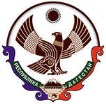 МИНИСТЕРСТВО ОБРАЗОВАНИЯ ИНАУКИ РЕСПУБЛИКИ ДАГЕСТАНМУНИЦИПАЛЬНОЕ КАЗЕННОЕ ОБЩЕОБРАЗОВАТЕЛЬНОЕ УЧРЕЖДЕНИЕУРМИНСКАЯ ОСНОВНАЯ ОБЩЕОБРАЗОВАТЕЛЬНАЯ ШКОЛАЛЕВАШИНСКОГО РАЙОНА368322, с. Урма  	                                                                               эл. почта: Urma-shcola@yandex.ruПРИКАЗ“О завершении 2019-2020 учебного года”     Согласно Указу Президента Российской Федерации от 2 апреля 2020 г. N 239 "О мерах по обеспечению санитарно-эпидемиологического благополучия населения на территории Российской Федерации в связи с распространением новой коронавирусной инфекции (COVID-19)" и в целях обеспечения оптимальных условий реализации основных образовательных программ начального общего, основного общего, среднего общего образовании и на основании письма Министерства образования и науки РД от 08.05.2020 г.№  06-4001/01-18/20 “О завершении 2019-2020 учебного года”,  в соответствии с приказом ОО МР “Левашинский район” от 12.05.2020 г.ПРИКАЗЫВАЮ: 1.Завершить 2019/2020 учебный год для 1 – 9  классов 25 мая 2020 года.2. В срок на 25 мая 2020 года в 1-9 классах  завершить дистанционно  реализацию  учебных программ  с охватом учебной нагрузки по количеству часов на 34 учебных недель по каждой учебной дисциплине, согласно учебному плану на 2019/2020 г.3. Промежуточную итоговую аттестацию во 2-9 классах завершить в установленные сроки согласно графику.4. Учителям-предметникам выставить в журналы  четвертные и годовые отметки  за два дня до окончания учебного года.5. Классным руководителям 2-0 классов  подготовить сводные отчеты по классам и представить зам.дир.по УВР Магомедовой М.М.. не позднее 25.05.2020 г.6. Классным руководителям 9-х классов Мааевой  Х.А. и Абдурашидовой Б.Т. подготовить и сдать сводный отчет об успеваемости учащихся по результатам годовых оценок и итогового собеседования для выдачи аттестатов об основном общем образовании.7. Делопроизводителю  Магомедову М.А. подготовить проекты приказов:- «О признании результатов промежуточной аттестации за 9класс результатами государственной итоговой аттестации по образовательной программе основного общего образования и выдачи аттестатов об основном общем образовании в 2020 году».-«О порядке вручения аттестатов, обучающимся 9 классов в 2019-2020 учебном году»     -“Об утверждении временного порядка проведения промежуточной и итоговой аттестации выпускников в 2019-2020 учебном году”.  - “О переводе учащихся 1-8 классов в следующие классы”8. Зам.директора по УВР-Магомедовой М.М.:-проконтролировать проведение итоговой промежуточной аттестации во 2-9 кл. согласно графику;-проконтролировать объективность выставления годовых и итоговых отметок по всем учебным предметам курсов начального общего образования, основного общего образования, среднего общего образования. Результаты контроля отразить в аналитической справке в срок на 25.05.2020 г.-Провести педагогический совет о переводе обучающихся начальных классов 1-4 классов в следующие классы 30.05.2020г., с соблюдением всех норм профилактики распространения  вируса.- провести 01.06.2020г. педагогический совет о переводе учащихся 5-8- классов и  допуске обучающихся 9 классов к ГИА  в 2020 году, с соблюдением всех норм профилактики распространения вируса.9.Ознакомить учителей с распределением предварительной учебной нагрузки на 2020/2021 уч.г.10. Утвердить график отпусков учителей и технического персонала с распределением  на 5 потоков.11. Библиотекарю учреждения Магомедову М.А. совместно с классными руководителями составить график сбора учебников до 15.06.2020 г.,  соблюдая все меры предосторожности распространения коронавирусной инфекции.12. Завхозу Заидову Р.С. взять под контроль проведение ремонта и его завершение до 15.06.2020 г., соблюдая все меры по профилактике распространения коронавируса.13.Ответственному  Абубакарову Т.А.  выложить данный приказ и все последующие локальные акты об окончании учебного года на сайт учреждения.14. Контроль за исполнением приказа оставляю за собой.Директор школы                                           Магомедова С.Х.                                   С приказом ознакомлены:          --------------Магомедова М.М.                                                                                                                                                                          ---------------Магомедов М.А.                                                     ---------------Мааева Х.А.	---------------Абдурашидова Б.Т.	  --------------Абубакаров Т.А.	  --------------Заидов Р.С.Номер документаДата составления15-О13.05.2020 г